DONCASTER AND DISTRICTS ALL ABILITIES NETBALL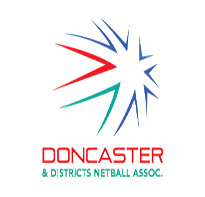 PLAYER REGISTRATION FORM – CLINICS (FREE OF CHARGE)First Name: ________________________________		Surname: ___________________________________Player Contact Number    Mobile: ______________		Home: _______________Date of Birth: ______________________________		Gender: 	M / FAddress: ______________________________________________	Suburb: _______________________________Post Code: _______________	Email: ________________________________________________________First Name: ________________________________		Surname: ___________________________________Address: ____________________________________________________________________________________Tel: ______________________________________		Mobile: _____________________________________Relationship to player: _________________________________________________________________________Does the player have a disability?			Yes / NoIf yes, please specify: __________________________________________________________________________Does the player have any allergies?			Yes / NoIf yes, please specify: __________________________________________________________________________Has the player had a recent illness or injury?		Yes / NoIf yes, please specify: __________________________________________________________________________Does the player take/require any medication?	Yes / NoIf yes, please specify: __________________________________________________________________________                                                                  Please complete section over pagePlease provide the details of a secondary contact:Name: _________________________________ Tel: __________________ Mobile: _______________________Relationship to player: ________________________________________________________________________I, __________________________________________ give consent for __________________________________to participate in the Doncaster and Districts All Abilities Netball Clinics.  By enrolling in the Doncaster and Districts All Abilities Netball Clinics, I agree that the standard of conduct specified in the Doncaster and Districts Netball Association (DDNA) By Laws and Code of Conduct will be observed by my child, myself and any other accompanying spectator(s).  I agree that I have decided (with or without medical advice) that the above-mentioned player is physically, socially and mentally able to participate.  If the occasion arises, I permit DDNA All Abilities Netball representatives to obtain medical assistance.I understand that DDNA accepts no responsibility for the loss or damage of any personal property or other losses as a result of participation in these clinics.DDNA acknowledges and respects the privacy of individuals.  The information being collected on this documentis for the purpose of processing your registration.  The intended recipients of this information are DDNA personnel responsible for coordinating the Doncaster and Districts All Abilities Netball Clinics.Signed: _________________________________________	Date: _______________________________________Print Name: __________________________________________________________________________________Enquiries and returning this form:Sonya FebboDoncaster & Districts Netball AssociationMobile:	0419 670 097		Email:		sonya.febbo@marshadvantage.comP.O. Box 521, Templestowe  VIC  3106